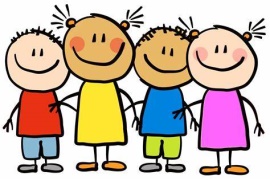              Playgroup News – Friday 14th May 2021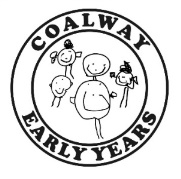 Hello Everyone,Here is our Playgroup news for this week….Diary dates:Last day of Summer A Term- Friday 28th May 2021Start of Summer B Term- Monday 7th June 2021         Learning this weekThis week the children in the Squirrel room have been using their new shape place mats at snack time, this helps to reinforce our learning of different 2D shapes and colours!  The Squirrel children have also enjoyed lots of mark making activities, using rice, whiteboards, making marks in playdough and using the large chalk boards in the garden area.  They have also done some fantastic listening this week, enjoying the listening CD and following the rules and instructions from the adults!The Penguin children have visited the Nature Area, observing the changes in the environment and they visited the pond where they discovered lots of newts!  They have enjoyed lots of conversations about maths- discussing huge numbers!  There has been lots of music and movement during circle times; the children have enjoyed singing and dancing.  We have been observing our caterpillars and they have started to make a cocoon, ready to become a beautiful butterfly- this has linked to our story-making text of ‘The Very Hungry Caterpillar.’  The children from both rooms have been creating a wonderful display for our story text, using a variety of media and materials to create a caterpillar, cocoon and butterfly!  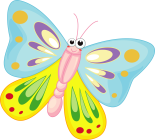 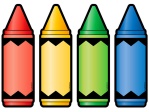 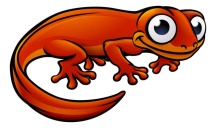                        New Floor Mats- Thank You!!The children may have told you that we have had new floor mats delivered this week which they have been very excited about!  We used some of the funds from the Easter Fundraising event to purchase these mats for the children.  As you are aware, we are a charity setting so we rely heavily on the kindness and generosity of yourselves and the local community to support us in maintaining the environments, without your support we would simply not have the funds to be able to improve our setting or offer new learning experiences so from all of us here at Coalway Early Years, we want to say a HUGE THANK YOU for your continued support! 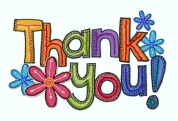 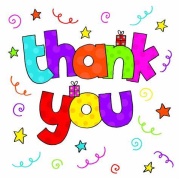 Head LiceYou may have seen our post on Facebook a few days ago about a confirmed case of Head Lice in the setting.  Please can we ask that you check your child’s hair regularly and treat if necessary.  For more information on how to treat head lice, you can visit the website below:Head lice and nits - NHS (www.nhs.uk)                Water Bottles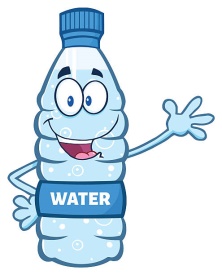 Please can you ensure your child brings a named water bottle with them each session so they have access to a drink throughout the day.  This is a legal and statutory requirement.  If they have squash/fruit juice in them, unfortunately the staff will have to empty them and refill with water.  They are able to have a drink of their choice with their lunch but at all other times they MUST have a water bottle.  Each room has a designated ‘Water Station’ and the children are reminded at various intervals during the day to have a drink.                       Fundraising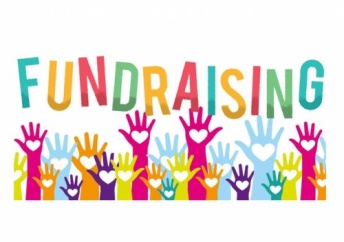 Thank you to everyone who signed up and bought a ticket for the Forest Lottery, we already have a winner!! Louise Edwards won £25 and very kindly donated the winnings back to us- thank you Louie!  If you have not yet joined, please take a look and support us if you can.  Tickets are £1 per week, per ticket and the top prize is £25,000!! Please click the link below or search ‘Forest Lottery- Coalway Early Years’ and join us.  You could be our next winner!                                 Support Coalway Early Years when you play Forest Lottery - Forest LotteryTo help us with our fundraising journey, we have also signed up to Amazon Smile.  If you shop through Amazon, please can you shop through the Amazon Smile site?  Amazon smile is exactly the same as Amazon but you purchase through a different domain (below) and then Amazon Smile will donate 0.5% of the net purchase price to us!  If you use the Amazon App, please can you click the link below and sign in using the web browser to link your account to us and then open the Amazon app, click on the 3 lines which will then show you a list- scroll down and find ‘Gifting and Charity’ and then ‘Amazon Smile’ and next to the phone name please turn the button to ‘On.’  This will ensure that you are purchasing through Amazon Smile each time you use the app.  If you need any further support please speak to Carly or Jo Young.  Once again, we are so grateful for your support. smile.amazon.co.uk: You shop. Amazon gives.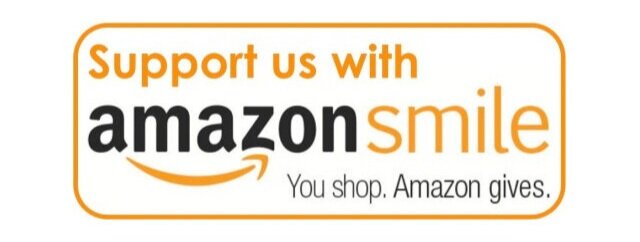 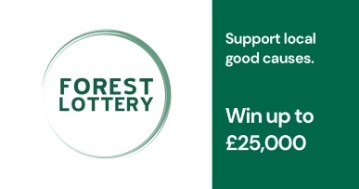                            Reminders…………..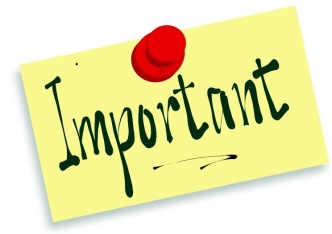 Some Penguin children still do not have a PE kit here at the setting- please can you provide them with a named t-shirt, shorts and trainers/daps.Face masks are compulsory whilst on the school site unless you are medically exempt- we have noticed that some parents/carers are not adhering to these rules- please ensure you are wearing a face mask to protect yourselves, your children and everyone else.  Please can we also ask that once you have collected your child that you leave the site promptly and do not allow your children to play in the garden, this is to adhere to Covid Regulations ensuring no unnecessary gatherings or contact is happening.  Please can parents/carers of the Squirrel children return their slip for September 2021 hours as soon as possible.  Thank you                   Marie’s Last Day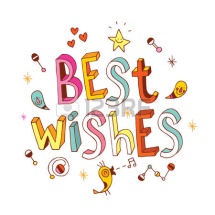 Sadly, today is Marie’s last day with us.  We want to take this opportunity to once again thank her for everything she has done for ‘Coalway Early Years’, the families, children and the staff over the last 5 years and we wish her all the very best for the future.  